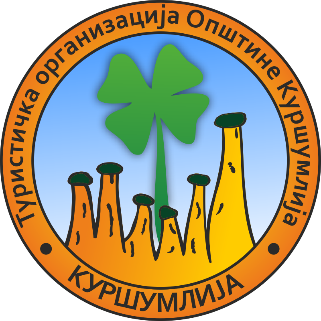 ТУРИСТИЧКА ОРГАНИЗАЦИЈА ОПШТИНЕ  КУРШУМЛИЈАул. Палих бораца 15, 18430 Куршумлијa www.tokursumlija.rsУ ПОСТУПКУ НАБАВКЕ НА КОЈУ СЕ ЗЈН НЕ ПРИМЕЊУЈЕПОЗИВза подношење понуде	Поштовани,	Позивамо Вас да у поступку набавке услуга – “Организовање и реализација програма поводом манифестације Немањини дани 2021 – музичко-сценски приказ“, доставите понуду:Укупна процењена  вредност набавке за “ Организовање и реализација програма поводом манифестације Немањини дани 2021 – музичко-сценски приказ“ износи 500.000,00 динара са ПДВ-ом.Средства за наведену набавку обезбеђена су финансијским планом Туристичке организације општине Куршумлија: Позиција 162, екон. класификација 423911 – остале опште услуге.ТЕХНИЧКА   СПЕЦИФИКАЦИЈАОрганизовање и реализација програма поводом манифестације Немањини дани 2021 – музичко-сценски приказ	Датум и време одржавања: 18.09.2021. године, са почетком у 18.00 часова	Локалитет:  Куршумлија – Манастир Св. Николе, отворени простор	Трајање програма: до 40 минута	Тип програма: Музичко-сценски приказОпис: Пригодан драмско-музички приказ који ће на адекватан начин представити српску средњовековну културу и династију Немањића._____________________________________ Директор Туристичке организације oпштине КуршумлијаЈасмина СавићОБРАЗАЦ ПОНУДЕПопуњена, потписана и печатом оверена понуда се доставља у оригиналу или скенирана  на назначену адресу или mail са назнаком поступка за који се доставља.Понуђач са најповљнијом понудом ће, након истека рока за подношење понуда приступити закључењу уговора.Датум								Понуђач_________________						________________________Рок за достављање понуде:07.09.2021. годинеНачина достављања понуде:На e-mail: tokursumlija@mts.rs или to.kursumlija027@gmail.com  илина адресу: Туристичка организација општине Куршумлија, ул.Палих бораца 15, 18430 Куршумлија,са назнаком “Организовање и реализација програма поводом манифестације Немањини дани 2021 – музичко-сценски приказ“Обавезни елементи понуде:Према Обрасцу понуде  која је саставни део овог позива, а у складу са техничком спецификацијом.Критеријум за доделу уговора:„Најниже понуђена цена“Особа за контакт:Јасмина Ћосић, 027/380-963Ред. бројНазив услугеЈединица мереКоличина1.Организовање и реализација програма поводом манифестације Немањини дани 2021 – музичко-сценски приказМузичко-сценски приказ1НАЗИВ ПОНУЂАЧАСЕДИШТЕУЛИЦА И БРОЈМАТИЧНИ БРОЈПИБТЕКУЋИ РАЧУН И НАЗИВ БАНКЕКОНТАКТ ОСОБА (име и презиме, телефон, е-маил адресаИЗНОС ПОНУДЕ (у динарима, без ПДВ-а)ИЗНОС ПОНУДЕ (у динарима, са ПДВ-ом)ПОНУЂАЧ  ЈЕ У СИСТЕМУ ПДВ-а (заокружити)             ДА                                     НЕ